台北和平基督長老教會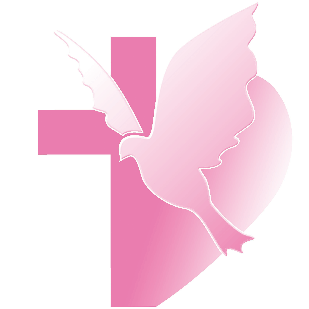 【根植於基督—謹慎來建造】(華語)【釘根佇基督—謹慎來起造】(台語)主日禮拜程序【講道大綱】前言推雅推喇教會耶洗別是誰？撒但深奧之理不得不然的生活現實？好人好事壞結果？透過上帝話語建造根基在不同的神學詮釋中，經歷上帝主權的合一結語【行動與問題】1.	推雅推喇教會的問題甚麼，跟今天的我們有甚麼關係呢？2.	各種專業都需要花時間學習，上帝的話—聖經，我們有用同樣的態度面對嗎？3.	教會週四晚上七點半有禱告會，你知道嗎？若無法前來，你願意打開直播一起參與嗎？【金句】那得勝又遵守我命令到底的，我要賜給他權柄制伏列國。啟示錄 2:26【本週樂活讀經進度】【重要事工消息】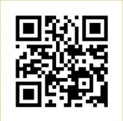 代表本主日有聚會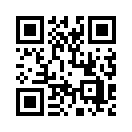 一、前言各位弟兄姊妹平安，很高興我們一起來敬拜上帝。在這個啟示錄七間教會的書信中，本週進入第三講。在這些書信中，都針對每間教會的處境，有不同的鼓勵和勸誡。今天講道的前半段，我們要透過互相比較的方式，來幫助我們記憶、整合和理解。在講道後半段，同樣也用比較的方式，思考在當今我們的處境中，如何受到提醒，並獲得協助，重新得力，特別是跟工作職場有關的部分。二、別迦摩和以弗所、示每拿的相互比較剛才讀過這段寫給別迦摩信徒的書信，我將這和前兩封給以弗所、示每拿做互相的比較，初步歸納出有以下幾點。1.前兩個是海港城市，而別迦摩為於內陸，是小亞細亞省的首都我們在這系列一開始的時候有提到，這七間教會的順序，是從離拔摩海島最近的以弗所開始，採順時針的方式繞小亞細亞一圈。以弗所和示每拿都是海港，而從別迦摩開始則轉入內陸。同時，別迦摩是小亞細亞省的首都，根據考古學家的研究，當時的別迦摩有一座世界第二大圖書館，收藏了20萬冊寫在羊毛皮上書卷，可以說是古代的學術中心。另外還有一座敬拜蛇神的神廟，也可說是當時的醫學中心。 2.以弗所有亞底米女神廟，別迦摩有最老的羅馬皇帝廟宇及宙斯的神廟兩週前我們在介紹以弗所的時候，提到古時候以弗所曾有一塊隕石掉落，當地人將此視為亞底米女神降臨，興建一座很大的神廟。而在別迦摩則是敬拜其他的神明，在經文2:13「我知道你的居所，就是有撒但座位之處」，學者針對什麼是撒但的座位，各提出不同的解釋。有的認為這是指在別迦摩，那個最古老興建敬拜羅馬皇帝凱撒的廟宇，另有認為是指敬拜宙斯的神廟，近代德國的考古學家在鄰近別迦摩的山丘上，挖掘出這座宙斯神廟的遺跡，同時將這整座都搬回德國，並建造一座博物館來展示。請看這張博物館內部的展覽現場，整個神廟就好像一張座椅。而在該博物館模擬在新約時代這山丘上的全景圖中，我們除了看見宙斯神廟外，還有敬拜皇帝的廟等，都聚集在這山丘上，從屬靈的眼光來看，這山頂被稱為撒但的座位。3.主在好幾件事上責備別迦摩教會，以弗所教會一件，示每拿教會沒有比較給這三間教會的書信，主責備以弗所教會失去起初愛心這一件事，示每拿教會在苦難中努力持守信仰，主沒有責備。而主對於別迦摩教會，雖然有提到當教會忠心的見證人安提帕殉道時，教會兄姊們堅守信仰。但接著有幾件事就被主責備，包括教會中有人服從了巴蘭的教訓，巴蘭是舊約時上帝的先知，為了貪財的緣故，接受以色列旁巴勒國王的錢財，要去咒詛以色列人，卻受到上帝的阻擋，最後巴蘭只能說祝福的話。然而，先知巴蘭為了得到這些錢，就另外想出計謀，要巴勒王讓摩押女子去跟以色列人通婚，帶進拜偶像的信仰來敗壞以色列人，形兩種都拜的混合信仰，吃獻祭之物並和廟裡女性行淫，希望得到的作物的豐收。同時，主也責備別迦摩教會中，有人服從了尼哥拉黨人的教訓，尼哥拉黨人是誰﹖聖經其他地方沒有詳細說明，但學者認為同樣是代表和外在社會的價值觀妥協的教導，一旦教會開始妥協於外在的社會，就逐漸被同化和敗壞。4.主勸別迦摩教會要悔改，否則基督的口會成為利劍來刑罰主勸誡別迦摩教會要悔改，如同先前勸誡以弗所教會要悔改一樣。但這書信中連續兩次，提到主耶穌以兩刃的利劍來形容祂自己，代表主耶穌有絕對的主權，還有祂是掌管生死的神。主勸誡別迦摩教會若不悔改，祂會很快到他們那裏去，用口中的劍來攻擊。三、魔鬼試探的兩種主要方式—苦難和富裕當我們透過比較的方式，將別迦摩和其他兩間教會做比較，同時也衍生一個問題想要問大家，面對苦難和富裕--這兩種都是魔鬼要攻擊、試探教會和個人的方式，你覺得哪一種試探比較難勝過呢﹖1.你覺得哪一種試探比較難勝過﹖a.從教會歷史來檢視初代教會處於一個受希臘文化、在羅馬統治下的外在環境，那個時代中的教會信徒，常常需要面對都市中的異教敬拜往往和各種商業組織有所連結，在別迦摩，一個人在社會中的地位，取決於他有否參與這些異教崇拜的慶典。如果你不參與這些異教慶典，非但不能成為商業公會的會員，恐怕連維生的工作也會遭遇困難，更會被劃為思想錯誤、不愛國甚至是叛國份子！那種情況就像馬偕博士當初剛來台灣傳福音時，他在艋舺也遇到類似的情況，當時艋舺的頭人，同時也掌管著廟宇的祭拜，對馬偕的攻擊是猛烈又直接的，當時的人要信耶穌，需要付上極大的代價，甚至是殉道。但從教會歷史中回顧，信徒在面對苦難和逼迫，信仰卻在殉道者的血中開出盛大的花朵。接著，當我們回顧教會歷史，來到西元第四世紀，從羅馬皇帝君士坦丁大帝到他的兒子狄奧多西，他們頒布一連串的法令，讓基督教成為羅馬帝國的國教，開始政教合一的發展，許多教堂被興建、許多人湧入教會要受洗成為基督徒，但動機卻往往不見得是純正的，可能是為了自身的利益，為了做生意或為了當官。因此這時期也興起一些稱為沙漠教父的人，就是不認同、不滿這樣的發展，甘願跑到沙漠中遠離群眾，成為默想靜修的基督徒群體，這成為後來修道院傳統的起源。在教會的歷史中，我們確實看到在政教合一後的基督信仰，雖然再沒有迫害發生，但面對另一種的試探，是如何繼續維持信仰的純正的挑戰。 b.從現今個人生活中來省思 (箴30:9)基督徒如何面對苦難和富裕呢﹖這兩種都是魔鬼要攻擊、試探教會和個人的方式，再次問大家，你覺得哪一種試探比較難勝過呢﹖在現今的台灣，雖然我們享有宗教自由，越來越少聽到因為要信耶穌而受到家人或家族的禁止和逼迫，信仰成為個人可以自己決定。然而，這個世代中也有我們要面對的困難，像是什麼﹖台灣社會屬於多神的宗教信仰，如果對信仰不夠認識，可能會一面信耶穌，又想去算命或拜拜也無不可。同時，有關去信仰的對象，更從廟宇中的神明，擴展到更抽象、甚至是無形的世俗價值觀。在當今網路發達的世代中，大量資訊的取得帶來許多創新和便利，但也造成我們往往更加忙碌、活在被分割成許多片段的生活。我們越來越仰賴網路上餵養我們的眾多資訊，我們也越來越容易陷落在各種吸引我們成癮的事物中。世俗價值觀中瀰漫的利己、反抗、埋怨、疏離、過分的競爭，逐漸取代單一專注的敬拜、靈修、安息、敬神、愛人的信仰內涵。2.進一步引申在工作職場的領域從今天經文中，我們也進一步引申去看工作職場領域，對當時在別迦摩教會的弟兄姊妹，他們教會內的生活和在教會外的工作職場，兩者都同樣需要信仰的指引，同樣都需要被裝備成為見證。進一步來說，甚至可以說，他們在工作職場上的試探和挑戰更大，不是嗎﹖而這對我們現今的基督徒來說，不也是如此﹖ 在這要跟大家介紹一個跟工作職場有關的網站，叫做工作神學的網站 (Theology of work)，這是一個美國的基督信仰網站，整合許多跟工作職場有關的資源，要裝備基督徒們去面對職場上各樣的試探和挑戰。雖然是英文的網站，但可以透過google的線上即時翻譯，點選之後全部變成中文。牧師今天先推薦並介紹裡面，從工作神學的角度看聖經66卷書的註釋這部分。我們談到工作神學，最常被談起的，是從創世記前幾章，關於上帝創造的工作，上帝交託給人類治理世界的工作，以及因著人類犯罪後，工作被賦予新的意涵等。但其他卷書和工作職場有什麼樣的關係呢﹖舉例來說，你有想過出埃及記和工作有怎樣的關係呢﹖我摘錄網站中，關於出埃及記註釋一開始的一段話：「本書的開始和結尾都是以色列人工作的場面，在開始的時候，以色列人是為埃及人工作；書的結尾，以色列人按照神的指示建成帳幕。神不是把以色列人從工作中拯救出來，神給以色列人自由是為了他們可以工作。神把以色列人從不聖潔埃及王的壓迫下解救出來，引領他們在聖潔神的恩典中做一種新的工作。」各位，從工作的角度看出埃及記中上帝的拯救，是不是給我們一些新的眼光。鼓勵在工作職場上的基督徒們，連上這個網站去看一下裡面不同書卷與工作的關係，讓我們將聖經的認識和工作職場兩者之間能有更多的連結。這網站裡還有許多豐富的資源，下次有機會再多介紹。3.「地獄來鴻」這本小書中的提醒 (彼前5:8)再回到魔鬼如何試探我們，讓我們跌倒的伎倆。我也想起英國基督徒作家C.S.路益師曾寫過一本有趣的書叫作「地獄來鴻」，書中是資深魔鬼寫信給剛出道的小魔鬼，指導牠要怎樣帶領人墮落的書信。我記得在閱讀這本書的經驗很特別，就好像偷看了魔鬼間的通信，牠們會用哪些伎倆來讓我們就範，像是埋怨、自以為義、或又像如何讓我們輕忽讀經和禱告，輕看禮拜前預備心的重要，或為了要成功而忽略信仰中的哪些堅持等。呼應了彼得前書五章8節所寫的「務要謹守，警醒。因為你們的仇敵魔鬼，如同吼叫的獅子，遍地遊行，尋找可吞吃的人。」各位弟兄姊妹，魔鬼用各樣的方式，遍地尋找可以吞吃的人，如果我們忽略在信仰根基上的繼續建造，有時在看似成功和安逸的工作和生活中，比起在苦難裡，更容易陷落在權力、金錢和性的試探中。四、主給得勝者的應許主給別迦摩教會信徒的應許，得勝的人將可以擁有兩種東西，第一個是隱藏的嗎哪。嗎哪是以色列人出埃及時上帝賜給他們屬天的糧食，是一種信心生活的象徵，每一天早上拾取嗎哪，每一天憑信心仰賴神而生活。隱藏的嗎哪，讓得勝的人時常去發現，時常得到餵養和飽足。    第二種是白石上寫著新的名字的應許，對於白石是什麼，也有好幾種解釋，其一是古代陪審團在判定有罪和無罪時，認定有罪就投下黑石，認定無罪就投下白石，白石代表無罪開釋的確據。其二是白石在當時，做為可以進入公共宴席的憑據，好像一個VIP的入場劵，應許得勝者將可以享用天國的宴席。而白石上寫著新的名字，是表示和基督新關係的證明，如同以賽亞書62:2所寫「列國要看見你的公義，列王要看見你的榮耀。你必得新的名字，是耶和華親口起的。」這兩個都是上帝給得勝者的應許，也是給我們的應許。五、默想和行動當我們靜下來思想，人生在世就是面對一連串的選擇，有時我們也不禁會感嘆，人生為什麼這麼難選擇﹖類比於別迦摩教會的處境，我們也活在撒但座位的地方，因此更需要有聖經的真理來成為我們的幫助。對你來說，你在受苦時所受的試探跟在富裕時所受的試探，哪一個比較大呢﹖我很欣賞箴言30篇作者對上帝的祈求「我求你兩件事，在我未死之先，不要拒絕我：求你使虛假和謊言遠離我，使我不貧窮也不富足，賜給我需用的飲食。免得我飽足了，就不認你，說：『耶和華是誰呢？』又恐怕我貧窮就偷竊，以致褻瀆我  神的名。」(箴言30:7-9)    特別是思想到在工作職場上的弟兄姊妹們，他們必須面對各種挑戰，實在不容易，讓我們兄姊們，也時常為著教會的職場人來禱告，為著你們家中在職場工作的家人們禱告。同時，鼓勵我們當中的職場人，報名去參加再來這禮拜六(10/1)，中會職場部在大安教會舉辦的第三屆職場宣教論壇，主題為「職場影響力—如何成為職場使者」，針對職場各個面向，分別從神學、聖經的角度，以及教會如何關心牧養職場人的經驗和教材分享、職場人如何面對壓力、生活的平衡等，有豐富的內容，我和俊佑牧師都參與籌備，可以掃描週報中活動消息的QR code來報名。最後分享兩段屬靈前輩所寫的領受：當眼前連一個試探都沒有的時候，那是最大的試探。相同的，當表面看起來沒有任何攻擊的時候，那是最大的攻擊。     --莫林諾 你可能以為有足夠的自制力照顧自己。但是你如果接受試探，並沉溺其中，到時候你的自制力就會薄弱得不堪一擊。     --考門夫人    別迦摩教會的書信提醒我們，我們需要繼續接受信仰裝備，我們需要在信仰群體互相扶持，好能時常領受屬天的嗎哪來餵養我們的生命，一同去得著將來屬天的應許，在上帝的宴席中享受歡樂。邀請我們，一起來禱告。第一堂禮拜講 道：陳光勝牧師講 道：陳光勝牧師第二堂禮拜講 道： 講 道： 講 道： 陳光勝牧師司 會：張中興執事司 會：張中興執事司 會：司 會：司 會：邱煌森長老司 琴：林允禛姊妹司 琴：林允禛姊妹司 琴：司 琴：司 琴：張希如姊妹領 詩： 領 詩： 領 詩： 簡文隆弟兄同心歌頌預備心敬拜上帝預備心敬拜上帝預備心敬拜上帝預備心敬拜上帝預備心敬拜上帝會眾會眾序樂安靜等候神安靜等候神安靜等候神安靜等候神安靜等候神司琴司琴宣召司會司會聖詩第一堂(華) 新聖詩 第150首「我來親近耶穌」(華) 新聖詩 第150首「我來親近耶穌」(華) 新聖詩 第150首「我來親近耶穌」(華) 新聖詩 第150首「我來親近耶穌」會眾會眾聖詩第二堂(台) 新聖詩 第150首「我來親近耶穌」(台) 新聖詩 第150首「我來親近耶穌」(台) 新聖詩 第150首「我來親近耶穌」(台) 新聖詩 第150首「我來親近耶穌」會眾會眾信仰告白使徒信經使徒信經使徒信經使徒信經會眾會眾祈禱司會司會啟應 新聖詩 啟應文64雅各1 新聖詩 啟應文64雅各1 新聖詩 啟應文64雅各1 新聖詩 啟應文64雅各1會眾會眾獻詩第一堂世間眾人攏當恬靜世間眾人攏當恬靜世間眾人攏當恬靜世間眾人攏當恬靜焦羿弟兄焦羿弟兄獻詩第二堂真奇妙！慈悲之救主真奇妙！慈悲之救主真奇妙！慈悲之救主真奇妙！慈悲之救主成契詩班成契詩班聖經啟示錄2:18-29啟示錄2:18-29啟示錄2:18-29啟示錄2:18-29司會司會講道總要持守，直等主來總要持守，直等主來總要持守，直等主來總要持守，直等主來陳光勝牧師陳光勝牧師回應詩第一堂(華)新聖詩 第646首「耶穌呼召我走天路」(華)新聖詩 第646首「耶穌呼召我走天路」(華)新聖詩 第646首「耶穌呼召我走天路」(華)新聖詩 第646首「耶穌呼召我走天路」會眾會眾回應詩第二堂(台)新聖詩 第646首「耶穌召我來行天路」(台)新聖詩 第646首「耶穌召我來行天路」(台)新聖詩 第646首「耶穌召我來行天路」(台)新聖詩 第646首「耶穌召我來行天路」會眾會眾聖餐第一堂(華)新聖詩 第366首「主寶貴身體為我被擘開」  (華)新聖詩 第366首「主寶貴身體為我被擘開」  (華)新聖詩 第366首「主寶貴身體為我被擘開」  (華)新聖詩 第366首「主寶貴身體為我被擘開」  蔡維倫牧師蔡維倫牧師聖餐第二堂(台)新聖詩 第366首「主，祢的身軀替我受拍破」(台)新聖詩 第366首「主，祢的身軀替我受拍破」(台)新聖詩 第366首「主，祢的身軀替我受拍破」(台)新聖詩 第366首「主，祢的身軀替我受拍破」蔡維倫牧師蔡維倫牧師奉獻新聖詩 第382首 第1、5節新聖詩 第382首 第1、5節新聖詩 第382首 第1、5節新聖詩 第382首 第1、5節會眾會眾報告交誼 司會司會祝福差遣第一堂(華)新聖詩 第398首「願我救主耶穌基督」(華)新聖詩 第398首「願我救主耶穌基督」(華)新聖詩 第398首「願我救主耶穌基督」(華)新聖詩 第398首「願我救主耶穌基督」會眾會眾祝福差遣第二堂(台)新聖詩 第398首「願咱救主耶穌基督」(台)新聖詩 第398首「願咱救主耶穌基督」(台)新聖詩 第398首「願咱救主耶穌基督」(台)新聖詩 第398首「願咱救主耶穌基督」會眾會眾祝禱陳光勝牧師陳光勝牧師阿們頌會眾會眾尾頌       一首祝福的祈禱       一首祝福的祈禱       一首祝福的祈禱       一首祝福的祈禱       一首祝福的祈禱成契詩班成契詩班第三堂禮拜講 道：陳光勝牧師講 道：陳光勝牧師講 道：陳光勝牧師講 道：陳光勝牧師司 琴：許主芳執事司 琴：許主芳執事司 琴：許主芳執事司 會：陳光勝牧師司 會：陳光勝牧師司 會：陳光勝牧師司 會：陳光勝牧師領 詩：陳光勝牧師領 詩：陳光勝牧師領 詩：陳光勝牧師敬拜讚美會眾會眾信仰告白使徒信經使徒信經使徒信經使徒信經使徒信經會眾會眾歡迎禮司會司會消息報告司會司會守望禱告司會司會奉獻委身新聖詩 第382首 第1、5節新聖詩 第382首 第1、5節新聖詩 第382首 第1、5節新聖詩 第382首 第1、5節新聖詩 第382首 第1、5節會眾會眾聖經啟示錄2:18-29啟示錄2:18-29啟示錄2:18-29啟示錄2:18-29啟示錄2:18-29司會司會講道總要持守，直等主來總要持守，直等主來總要持守，直等主來總要持守，直等主來總要持守，直等主來陳光勝牧師陳光勝牧師聖餐新聖詩 第366首「主寶貴身體為我被擘開」新聖詩 第366首「主寶貴身體為我被擘開」新聖詩 第366首「主寶貴身體為我被擘開」新聖詩 第366首「主寶貴身體為我被擘開」新聖詩 第366首「主寶貴身體為我被擘開」蔡維倫牧師蔡維倫牧師回應詩歌主你永遠與我同在主你永遠與我同在主你永遠與我同在主你永遠與我同在主你永遠與我同在會眾會眾祝禱陳光勝牧師陳光勝牧師阿們頌會眾會眾日期10/3(一)10/4(二)10/5(三)10/6(四)10/7(五)進度詩篇107詩篇109詩篇108.110詩篇111-112詩篇113-114禮拜類  別類  別時  間場  地場  地上週人數上週人數禮拜第一堂禮拜第一堂禮拜主日  8：30五樓禮拜堂     實體  46/線上45五樓禮拜堂     實體  46/線上4591398禮拜第二堂禮拜第二堂禮拜主日 10：00三、四樓禮拜堂 實體208/線上62三、四樓禮拜堂 實體208/線上62270398禮拜第三堂禮拜第三堂禮拜主日 11：30五樓禮拜堂     實體  27/線上10五樓禮拜堂     實體  27/線上1037398禱告會類別類別時間本週本週上週/次下次聚會日期禱告會類別類別時間場地內容 / 主理人數下次聚會日期禱告會第一堂會前禱告第一堂會前禱告主日  8：20五樓禮拜堂教牧團隊410/9禱告會第二堂會前禱告第二堂會前禱告主日  9：50三樓禮拜堂教牧團隊1210/9禱告會第三堂會前禱告第三堂會前禱告主日 11：00五樓禮拜堂敬拜團310/9禱告會禱告會禱告會週四 19：301F01陳光勝牧師   實體12/線上122410/6禱告會早禱會早禱會週五  8：402F02 陳群鈺姊妹610/7團契聚會松年團契松年團契主日  8：401F01鄭維新長老1010/9團契聚會成人團契成人團契主日  9：00三樓禮拜堂獻詩練習3510/9團契聚會成人團契成人團契主日 11：302F02練詩3510/9團契聚會婦女團契婦女團契週二10：001F01會長選舉/分享3910/4團契聚會方舟團契方舟團契週日13：307F03邱淑貞牧師1210/9團契聚會青年團契青年團契週六19：001F01專講2810/8團契聚會少年團契少年團契週六19：00B2禮拜堂信仰活動2310/8小組聚會腓立比小組主日每月第1、3主日11:306F02陳詞章小組長310/16小組聚會腓立比小組主日每月第3主日11:306F01謝敏圓長老10/16小組聚會喜樂小組主日每主日10:006F05劉永文弟兄1110/9小組聚會活水小組主日每月第2主日11:307F05吳雅莉牧師810/9小組聚會大數小組主日每月第1、3主日11:307F06許素菲執事610/16小組聚會橄欖小組主日每月第2主日12:006F01卓璇慧執事310/9小組聚會依一小家主日每月第2、4主日11:306F02蔡雅如姊妹1110/9小組聚會畢契小家主日每主日下午14:00B101洪婕寧姐妹1210/9小組聚會新婚迦拿小組主日每月第3主日13:106F04-05邱淑貞牧師2510/16小組聚會宗翰小組主日每主日晚上9:00線上聚會蔡宗翰弟兄-10/9小組聚會甘泉小組週二每月第1、3週二10:006F03第四章神是慷慨的1410/4小組聚會新苗小組週二每週二19:00線上聚會陳群鈺小組長1210/4小組聚會安得烈小組10B週二每月第1、3週二19:306F02詹穎雯執事10/4小組聚會路加小組週二每月第3週二19:307F06周德盈小組長1010/18小組聚會長輩小組三每週三 9:451F長輩分享、銀髮健康操5210/5小組聚會K.B小組週五每週五10:001F陳群鈺小組長2710/7小組聚會K.B II小組週五每週五10:002F02陳秀惠長老510/7小組聚會安得烈小組10A週六每月第1、3週六14:006F04溫秋菊、鄭麗珠小組長10/15小組聚會葡萄樹小組週六每月第4週六15:006F03黃瑞榮長老510/22查經班以斯拉查經班以斯拉查經班每月第二主日8:45-9:506F03高正吉長老3510/9查經班生命建造查經班聖經共讀路得記生命建造查經班聖經共讀路得記每月一次 週六10:00五樓禮拜堂莊信德牧師 實體23/線上34共57人 莊信德牧師 實體23/線上34共57人 10/1詩班樂團撒母耳樂團撒母耳樂團主日12：00B2禮拜堂張中興團長3810/9詩班樂團希幔詩班希幔詩班週二20：002F02范恩惠傳道1810/4詩班樂團青契敬拜團青契敬拜團週六15：30B1禮拜堂邵祥恩弟兄10/15詩班樂團和平敬拜團和平敬拜團週六14：00B102楊承恩弟兄410/8社區和平關懷站和平關懷站週二~週五 10:00-16:001F01-02粉彩/25 桌遊/21 健身/39 樂活183/29粉彩/25 桌遊/21 健身/39 樂活183/2910/4社區繪畫小組繪畫小組週三  9：306F04-05張素椿老師810/5社區編織班編織班週三 10：00-12：006F01張雅琇長老610/5社區日文學習小組日文學習小組週三 18：002F02乾美穗子姊妹-社區姊妹成長讀書會姊妹成長讀書會週五 09：30-11：306F01沈月蓮長老610/14社區插花班插花班週五 19：001F01李玉華老師-全新樂活讀經計劃2022年10月3日至10月7日全新樂活讀經計劃2022年10月3日至10月7日全新樂活讀經計劃2022年10月3日至10月7日日期經文默 想 題 目10/3(一)詩篇1071.沒有神的人生，猶如客旅在途中漂流；你今天的生命是如何呢？2.神未曾應許天色常藍，我們要如何學習倚靠神的功課？10/4(二)詩篇1091.神說：報應在我，伸冤也在我。當你面臨受辱時，你願意耐心等候神嗎？2.當詩人求告神為祂的名恩待自己時，是有特別意思的嗎？10/5(三)詩篇108.1101.大衛為脫離困阻禱告，也為勝利禱告；你是如何為你生命中的困境禱告呢？2.上帝曾經如何在日常生活中成為你的幫助呢？10/6(四)詩篇111-1121.神是聖而可畏，卻又可以接近的，是否很矛盾呢？2.真能甚麼事都不懼怕嗎？現在你是否有那些讓你擔心害怕的事呢？10/7(五)詩篇113-1141.你是否有曾因上帝讓你抬起頭、昂首大步向前的生命經歷嗎？2.你是否曾觀看大自然的星宿萬物、更認識這位創造宇宙萬物的上帝嗎？